Cumberland Business Challenge Application Form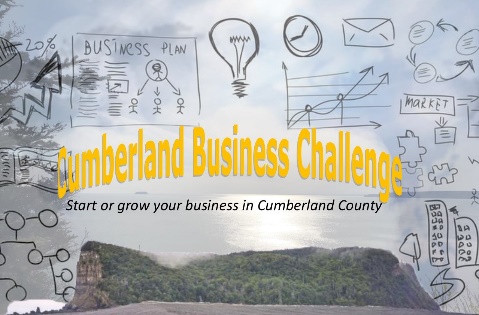 Completed applications can be submitted by email to cumberlandentrepreneurship@gmail.com or dropped off in person at 5 Ratchford St., Amherst NS, B4H 1X9. Submissions must be received by midnight on November 19, 2019. Contact InformationName of applicant(s):____________________________________Age(s) of applicants:____________________________Mailing address:_____________________________________________________________________________________Contact phone number:___________________________________ Contact e-mail:_______________________________Your Business IdeaWhat is the business that you intend to start or expand? 

       If your business is successful and wins the award, how would you use the prize money? 

What community do you intend to start up your business in?

How large a geographical area do you think that you will serve?


I am aware that I will be contacted by the Cumberland Business Connector and notified about resources and/or workshops that will be available to help develop my business plan further.I am aware that to be eligible to win I will be required to submit a business plan.I have included a one-page summary about my business idea, or about my existing business. This summary should include the business description, level of sales to date (if applicable), target market, how the award would help, and where you plan to grow the business. Application forms submitted without a one-page summary will not be considered. 
Applicant(s) signature _____________________________________________________Businesses must have their head office in Cumberland County or the Towns of Amherst & Oxford. A panel of judges chosen by the Cumberland Business Connector and/or the Community Credit Union and/or the Cumberland CBDC will assess all business plan submissions. Business Plans that are incomplete or not received by January 27, 2020 may not be considered. The final step is for the businesses to pitch their Business Plan to the panel of judges in February 2020. Must be 18 years of age or older (No maximum age). 